NATIONAL ASSEMBLYQUESTION FOR WRITTEN REPLY QUESTION NO.: 1019	Ms P T van Damme (DA) to ask the Minister of Communications:(a) What are the names of the persons who are currently serving on the SA Broadcast Production Advisory Body and (b) (i) on what date and (ii) how were they appointed?										NW1147EREPLY(a)	(1)	Ms Yolisa Phahle;(2)	Ms Renee Williams;(3)	Ms Nomazotsho Memani;(4)	Ms Khumbudzo Phophi Ntshavheni; and(5)	Ms Khumbudzo PhophiThe following members were coopted as additional members to the advisory body:(1)	Ms Aitheli Makhwanya (National Film and Video Foundation)(2)	Lindiwe Ndebele Koka (Department of Arts and Culture)(3)	Dr Anneline Chetty (Department of Trade and Industry)(4)	Mr Zamokwakhe Dlamini (Department of Science and Technology)(5)	Ms Mamedupe Kgatshe (Independent Communications Authority of South Africa)(6)	Ms Fikile Hlongwane (Independent Communications Authority of South Africa)(7)	Mr Regardt Gouws (Films and Publication Board)(b) 	(i) (ii)(i) 	The advisory body members were appointed on 8 October 2015.(ii)	They were appointed in terms of section 38 of the Broadcasting Act of 1999. This 	process was guided by the following requirements: The South African Broadcast 	Production Body shall comprise six (6) members appointed by the Minister 	representing government; the regulator; industry; civil society; consumer groups 	and 	organised labour with proven experience and expertise in content creation and 	development, production, marketing, distribution, acquisition, policy and regulation, 	 technologies, intellectual property, cyber security and any other skills required in 	the 	content industry.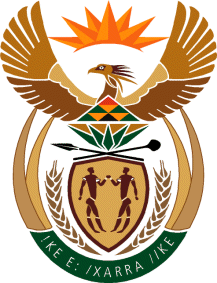 MINISTRY OF COMMUNICATIONS
REPUBLIC OF SOUTH AFRICAPrivate Bag X 745, Pretoria, 0001, Tel: +27 12 473 0164   Fax: +27 12 473 0585Tshedimosetso House,1035 Francis Baard Street, Tshedimosetso House, Pretoria, 1000